Aanvraag van een principieel akkoord voor een faciliteringswaarborgAanvraag van een principieel akkoord voor een faciliteringswaarborgAanvraag van een principieel akkoord voor een faciliteringswaarborgAanvraag van een principieel akkoord voor een faciliteringswaarborgAanvraag van een principieel akkoord voor een faciliteringswaarborgWVG_VIPA-01-140115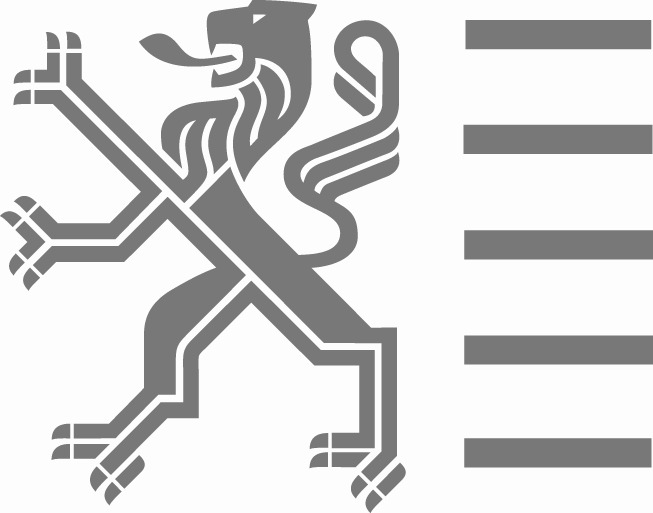 Departement Welzijn, Volksgezondheid en GezinVlaams Infrastructuurfonds voor Persoonsgebonden Aangelegenheden (VIPA)EllipsgebouwKoning Albert II-laan 35 bus 34, 1030 BRUSSELTel. 02 553 32 41 – Fax 02 553 34 80E-mail: vipa@vlaanderen.beDepartement Welzijn, Volksgezondheid en GezinVlaams Infrastructuurfonds voor Persoonsgebonden Aangelegenheden (VIPA)EllipsgebouwKoning Albert II-laan 35 bus 34, 1030 BRUSSELTel. 02 553 32 41 – Fax 02 553 34 80E-mail: vipa@vlaanderen.beDepartement Welzijn, Volksgezondheid en GezinVlaams Infrastructuurfonds voor Persoonsgebonden Aangelegenheden (VIPA)EllipsgebouwKoning Albert II-laan 35 bus 34, 1030 BRUSSELTel. 02 553 32 41 – Fax 02 553 34 80E-mail: vipa@vlaanderen.beDepartement Welzijn, Volksgezondheid en GezinVlaams Infrastructuurfonds voor Persoonsgebonden Aangelegenheden (VIPA)EllipsgebouwKoning Albert II-laan 35 bus 34, 1030 BRUSSELTel. 02 553 32 41 – Fax 02 553 34 80E-mail: vipa@vlaanderen.beDepartement Welzijn, Volksgezondheid en GezinVlaams Infrastructuurfonds voor Persoonsgebonden Aangelegenheden (VIPA)EllipsgebouwKoning Albert II-laan 35 bus 34, 1030 BRUSSELTel. 02 553 32 41 – Fax 02 553 34 80E-mail: vipa@vlaanderen.beIn te vullen door de 
behandelende afdelingdossiernummer waarborgDepartement Welzijn, Volksgezondheid en GezinVlaams Infrastructuurfonds voor Persoonsgebonden Aangelegenheden (VIPA)EllipsgebouwKoning Albert II-laan 35 bus 34, 1030 BRUSSELTel. 02 553 32 41 – Fax 02 553 34 80E-mail: vipa@vlaanderen.beDepartement Welzijn, Volksgezondheid en GezinVlaams Infrastructuurfonds voor Persoonsgebonden Aangelegenheden (VIPA)EllipsgebouwKoning Albert II-laan 35 bus 34, 1030 BRUSSELTel. 02 553 32 41 – Fax 02 553 34 80E-mail: vipa@vlaanderen.beDepartement Welzijn, Volksgezondheid en GezinVlaams Infrastructuurfonds voor Persoonsgebonden Aangelegenheden (VIPA)EllipsgebouwKoning Albert II-laan 35 bus 34, 1030 BRUSSELTel. 02 553 32 41 – Fax 02 553 34 80E-mail: vipa@vlaanderen.beDepartement Welzijn, Volksgezondheid en GezinVlaams Infrastructuurfonds voor Persoonsgebonden Aangelegenheden (VIPA)EllipsgebouwKoning Albert II-laan 35 bus 34, 1030 BRUSSELTel. 02 553 32 41 – Fax 02 553 34 80E-mail: vipa@vlaanderen.beDepartement Welzijn, Volksgezondheid en GezinVlaams Infrastructuurfonds voor Persoonsgebonden Aangelegenheden (VIPA)EllipsgebouwKoning Albert II-laan 35 bus 34, 1030 BRUSSELTel. 02 553 32 41 – Fax 02 553 34 80E-mail: vipa@vlaanderen.beDepartement Welzijn, Volksgezondheid en GezinVlaams Infrastructuurfonds voor Persoonsgebonden Aangelegenheden (VIPA)EllipsgebouwKoning Albert II-laan 35 bus 34, 1030 BRUSSELTel. 02 553 32 41 – Fax 02 553 34 80E-mail: vipa@vlaanderen.beDepartement Welzijn, Volksgezondheid en GezinVlaams Infrastructuurfonds voor Persoonsgebonden Aangelegenheden (VIPA)EllipsgebouwKoning Albert II-laan 35 bus 34, 1030 BRUSSELTel. 02 553 32 41 – Fax 02 553 34 80E-mail: vipa@vlaanderen.beDepartement Welzijn, Volksgezondheid en GezinVlaams Infrastructuurfonds voor Persoonsgebonden Aangelegenheden (VIPA)EllipsgebouwKoning Albert II-laan 35 bus 34, 1030 BRUSSELTel. 02 553 32 41 – Fax 02 553 34 80E-mail: vipa@vlaanderen.beDepartement Welzijn, Volksgezondheid en GezinVlaams Infrastructuurfonds voor Persoonsgebonden Aangelegenheden (VIPA)EllipsgebouwKoning Albert II-laan 35 bus 34, 1030 BRUSSELTel. 02 553 32 41 – Fax 02 553 34 80E-mail: vipa@vlaanderen.beDepartement Welzijn, Volksgezondheid en GezinVlaams Infrastructuurfonds voor Persoonsgebonden Aangelegenheden (VIPA)EllipsgebouwKoning Albert II-laan 35 bus 34, 1030 BRUSSELTel. 02 553 32 41 – Fax 02 553 34 80E-mail: vipa@vlaanderen.beontvangstdatumDepartement Welzijn, Volksgezondheid en GezinVlaams Infrastructuurfonds voor Persoonsgebonden Aangelegenheden (VIPA)EllipsgebouwKoning Albert II-laan 35 bus 34, 1030 BRUSSELTel. 02 553 32 41 – Fax 02 553 34 80E-mail: vipa@vlaanderen.beDepartement Welzijn, Volksgezondheid en GezinVlaams Infrastructuurfonds voor Persoonsgebonden Aangelegenheden (VIPA)EllipsgebouwKoning Albert II-laan 35 bus 34, 1030 BRUSSELTel. 02 553 32 41 – Fax 02 553 34 80E-mail: vipa@vlaanderen.beDepartement Welzijn, Volksgezondheid en GezinVlaams Infrastructuurfonds voor Persoonsgebonden Aangelegenheden (VIPA)EllipsgebouwKoning Albert II-laan 35 bus 34, 1030 BRUSSELTel. 02 553 32 41 – Fax 02 553 34 80E-mail: vipa@vlaanderen.beDepartement Welzijn, Volksgezondheid en GezinVlaams Infrastructuurfonds voor Persoonsgebonden Aangelegenheden (VIPA)EllipsgebouwKoning Albert II-laan 35 bus 34, 1030 BRUSSELTel. 02 553 32 41 – Fax 02 553 34 80E-mail: vipa@vlaanderen.beDepartement Welzijn, Volksgezondheid en GezinVlaams Infrastructuurfonds voor Persoonsgebonden Aangelegenheden (VIPA)EllipsgebouwKoning Albert II-laan 35 bus 34, 1030 BRUSSELTel. 02 553 32 41 – Fax 02 553 34 80E-mail: vipa@vlaanderen.beDepartement Welzijn, Volksgezondheid en GezinVlaams Infrastructuurfonds voor Persoonsgebonden Aangelegenheden (VIPA)EllipsgebouwKoning Albert II-laan 35 bus 34, 1030 BRUSSELTel. 02 553 32 41 – Fax 02 553 34 80E-mail: vipa@vlaanderen.beDepartement Welzijn, Volksgezondheid en GezinVlaams Infrastructuurfonds voor Persoonsgebonden Aangelegenheden (VIPA)EllipsgebouwKoning Albert II-laan 35 bus 34, 1030 BRUSSELTel. 02 553 32 41 – Fax 02 553 34 80E-mail: vipa@vlaanderen.beDepartement Welzijn, Volksgezondheid en GezinVlaams Infrastructuurfonds voor Persoonsgebonden Aangelegenheden (VIPA)EllipsgebouwKoning Albert II-laan 35 bus 34, 1030 BRUSSELTel. 02 553 32 41 – Fax 02 553 34 80E-mail: vipa@vlaanderen.beDepartement Welzijn, Volksgezondheid en GezinVlaams Infrastructuurfonds voor Persoonsgebonden Aangelegenheden (VIPA)EllipsgebouwKoning Albert II-laan 35 bus 34, 1030 BRUSSELTel. 02 553 32 41 – Fax 02 553 34 80E-mail: vipa@vlaanderen.beDepartement Welzijn, Volksgezondheid en GezinVlaams Infrastructuurfonds voor Persoonsgebonden Aangelegenheden (VIPA)EllipsgebouwKoning Albert II-laan 35 bus 34, 1030 BRUSSELTel. 02 553 32 41 – Fax 02 553 34 80E-mail: vipa@vlaanderen.beontvankelijkheidsdatumDepartement Welzijn, Volksgezondheid en GezinVlaams Infrastructuurfonds voor Persoonsgebonden Aangelegenheden (VIPA)EllipsgebouwKoning Albert II-laan 35 bus 34, 1030 BRUSSELTel. 02 553 32 41 – Fax 02 553 34 80E-mail: vipa@vlaanderen.beDepartement Welzijn, Volksgezondheid en GezinVlaams Infrastructuurfonds voor Persoonsgebonden Aangelegenheden (VIPA)EllipsgebouwKoning Albert II-laan 35 bus 34, 1030 BRUSSELTel. 02 553 32 41 – Fax 02 553 34 80E-mail: vipa@vlaanderen.beDepartement Welzijn, Volksgezondheid en GezinVlaams Infrastructuurfonds voor Persoonsgebonden Aangelegenheden (VIPA)EllipsgebouwKoning Albert II-laan 35 bus 34, 1030 BRUSSELTel. 02 553 32 41 – Fax 02 553 34 80E-mail: vipa@vlaanderen.beDepartement Welzijn, Volksgezondheid en GezinVlaams Infrastructuurfonds voor Persoonsgebonden Aangelegenheden (VIPA)EllipsgebouwKoning Albert II-laan 35 bus 34, 1030 BRUSSELTel. 02 553 32 41 – Fax 02 553 34 80E-mail: vipa@vlaanderen.beDepartement Welzijn, Volksgezondheid en GezinVlaams Infrastructuurfonds voor Persoonsgebonden Aangelegenheden (VIPA)EllipsgebouwKoning Albert II-laan 35 bus 34, 1030 BRUSSELTel. 02 553 32 41 – Fax 02 553 34 80E-mail: vipa@vlaanderen.beWaarvoor dient dit formulier?Met dit formulier kunt u een principieel akkoord aanvragen voor een faciliteringswaarborg. Dit formulier is een toepassing van het besluit van de Vlaamse Regering van 8 november 2013 tot facilitering van de infrastructuurfinanciering via de alternatieve investeringswaarborg, verstrekt door het Vlaams Infrastructuurfonds voor Persoonsgebonden Aangelegenheden.Aan wie bezorgt u dit formulier?Stuur dit formulier naar het Vlaams Infrastructuurfonds voor Persoonsgebonden Aangelegenheden (VIPA) op het bovenstaande adres.Waarvoor dient dit formulier?Met dit formulier kunt u een principieel akkoord aanvragen voor een faciliteringswaarborg. Dit formulier is een toepassing van het besluit van de Vlaamse Regering van 8 november 2013 tot facilitering van de infrastructuurfinanciering via de alternatieve investeringswaarborg, verstrekt door het Vlaams Infrastructuurfonds voor Persoonsgebonden Aangelegenheden.Aan wie bezorgt u dit formulier?Stuur dit formulier naar het Vlaams Infrastructuurfonds voor Persoonsgebonden Aangelegenheden (VIPA) op het bovenstaande adres.Waarvoor dient dit formulier?Met dit formulier kunt u een principieel akkoord aanvragen voor een faciliteringswaarborg. Dit formulier is een toepassing van het besluit van de Vlaamse Regering van 8 november 2013 tot facilitering van de infrastructuurfinanciering via de alternatieve investeringswaarborg, verstrekt door het Vlaams Infrastructuurfonds voor Persoonsgebonden Aangelegenheden.Aan wie bezorgt u dit formulier?Stuur dit formulier naar het Vlaams Infrastructuurfonds voor Persoonsgebonden Aangelegenheden (VIPA) op het bovenstaande adres.Waarvoor dient dit formulier?Met dit formulier kunt u een principieel akkoord aanvragen voor een faciliteringswaarborg. Dit formulier is een toepassing van het besluit van de Vlaamse Regering van 8 november 2013 tot facilitering van de infrastructuurfinanciering via de alternatieve investeringswaarborg, verstrekt door het Vlaams Infrastructuurfonds voor Persoonsgebonden Aangelegenheden.Aan wie bezorgt u dit formulier?Stuur dit formulier naar het Vlaams Infrastructuurfonds voor Persoonsgebonden Aangelegenheden (VIPA) op het bovenstaande adres.Waarvoor dient dit formulier?Met dit formulier kunt u een principieel akkoord aanvragen voor een faciliteringswaarborg. Dit formulier is een toepassing van het besluit van de Vlaamse Regering van 8 november 2013 tot facilitering van de infrastructuurfinanciering via de alternatieve investeringswaarborg, verstrekt door het Vlaams Infrastructuurfonds voor Persoonsgebonden Aangelegenheden.Aan wie bezorgt u dit formulier?Stuur dit formulier naar het Vlaams Infrastructuurfonds voor Persoonsgebonden Aangelegenheden (VIPA) op het bovenstaande adres.Waarvoor dient dit formulier?Met dit formulier kunt u een principieel akkoord aanvragen voor een faciliteringswaarborg. Dit formulier is een toepassing van het besluit van de Vlaamse Regering van 8 november 2013 tot facilitering van de infrastructuurfinanciering via de alternatieve investeringswaarborg, verstrekt door het Vlaams Infrastructuurfonds voor Persoonsgebonden Aangelegenheden.Aan wie bezorgt u dit formulier?Stuur dit formulier naar het Vlaams Infrastructuurfonds voor Persoonsgebonden Aangelegenheden (VIPA) op het bovenstaande adres.Waarvoor dient dit formulier?Met dit formulier kunt u een principieel akkoord aanvragen voor een faciliteringswaarborg. Dit formulier is een toepassing van het besluit van de Vlaamse Regering van 8 november 2013 tot facilitering van de infrastructuurfinanciering via de alternatieve investeringswaarborg, verstrekt door het Vlaams Infrastructuurfonds voor Persoonsgebonden Aangelegenheden.Aan wie bezorgt u dit formulier?Stuur dit formulier naar het Vlaams Infrastructuurfonds voor Persoonsgebonden Aangelegenheden (VIPA) op het bovenstaande adres.Waarvoor dient dit formulier?Met dit formulier kunt u een principieel akkoord aanvragen voor een faciliteringswaarborg. Dit formulier is een toepassing van het besluit van de Vlaamse Regering van 8 november 2013 tot facilitering van de infrastructuurfinanciering via de alternatieve investeringswaarborg, verstrekt door het Vlaams Infrastructuurfonds voor Persoonsgebonden Aangelegenheden.Aan wie bezorgt u dit formulier?Stuur dit formulier naar het Vlaams Infrastructuurfonds voor Persoonsgebonden Aangelegenheden (VIPA) op het bovenstaande adres.Gegevens van de welzijns- of gezondheidsvoorzieningGegevens van de welzijns- of gezondheidsvoorzieningGegevens van de welzijns- of gezondheidsvoorzieningGegevens van de welzijns- of gezondheidsvoorzieningGegevens van de welzijns- of gezondheidsvoorzieningGegevens van de welzijns- of gezondheidsvoorzieningGegevens van de welzijns- of gezondheidsvoorzieningGegevens van de welzijns- of gezondheidsvoorziening11Vul de gegevens van de aanvrager in.De aanvrager is de inrichtende macht (bijvoorbeeld vzw) van de welzijns- of gezondheidsvoorziening.Vul hieronder uw ondernemingsnummer in. De andere gegevens hoeft u alleen in te vullen als ze gewijzigd zijn ten opzichte van uw eerste aanvraag van een principieel akkoord voor investeringssubsidies.Vul de gegevens van de aanvrager in.De aanvrager is de inrichtende macht (bijvoorbeeld vzw) van de welzijns- of gezondheidsvoorziening.Vul hieronder uw ondernemingsnummer in. De andere gegevens hoeft u alleen in te vullen als ze gewijzigd zijn ten opzichte van uw eerste aanvraag van een principieel akkoord voor investeringssubsidies.Vul de gegevens van de aanvrager in.De aanvrager is de inrichtende macht (bijvoorbeeld vzw) van de welzijns- of gezondheidsvoorziening.Vul hieronder uw ondernemingsnummer in. De andere gegevens hoeft u alleen in te vullen als ze gewijzigd zijn ten opzichte van uw eerste aanvraag van een principieel akkoord voor investeringssubsidies.Vul de gegevens van de aanvrager in.De aanvrager is de inrichtende macht (bijvoorbeeld vzw) van de welzijns- of gezondheidsvoorziening.Vul hieronder uw ondernemingsnummer in. De andere gegevens hoeft u alleen in te vullen als ze gewijzigd zijn ten opzichte van uw eerste aanvraag van een principieel akkoord voor investeringssubsidies.Vul de gegevens van de aanvrager in.De aanvrager is de inrichtende macht (bijvoorbeeld vzw) van de welzijns- of gezondheidsvoorziening.Vul hieronder uw ondernemingsnummer in. De andere gegevens hoeft u alleen in te vullen als ze gewijzigd zijn ten opzichte van uw eerste aanvraag van een principieel akkoord voor investeringssubsidies.Vul de gegevens van de aanvrager in.De aanvrager is de inrichtende macht (bijvoorbeeld vzw) van de welzijns- of gezondheidsvoorziening.Vul hieronder uw ondernemingsnummer in. De andere gegevens hoeft u alleen in te vullen als ze gewijzigd zijn ten opzichte van uw eerste aanvraag van een principieel akkoord voor investeringssubsidies.Vul de gegevens van de aanvrager in.De aanvrager is de inrichtende macht (bijvoorbeeld vzw) van de welzijns- of gezondheidsvoorziening.Vul hieronder uw ondernemingsnummer in. De andere gegevens hoeft u alleen in te vullen als ze gewijzigd zijn ten opzichte van uw eerste aanvraag van een principieel akkoord voor investeringssubsidies.Vul de gegevens van de aanvrager in.De aanvrager is de inrichtende macht (bijvoorbeeld vzw) van de welzijns- of gezondheidsvoorziening.Vul hieronder uw ondernemingsnummer in. De andere gegevens hoeft u alleen in te vullen als ze gewijzigd zijn ten opzichte van uw eerste aanvraag van een principieel akkoord voor investeringssubsidies.ondernemingsnummerondernemingsnummerondernemingsnummerondernemingsnummernaamnaamnaamnaamstraat en nummerstraat en nummerstraat en nummerstraat en nummerpostnummer en gemeentepostnummer en gemeentepostnummer en gemeentepostnummer en gemeente22Vul de gegevens in van de welzijns- of gezondheidsvoorziening waarvoor deze aanvraag bedoeld is.Vul de gegevens in van de welzijns- of gezondheidsvoorziening waarvoor deze aanvraag bedoeld is.Vul de gegevens in van de welzijns- of gezondheidsvoorziening waarvoor deze aanvraag bedoeld is.Vul de gegevens in van de welzijns- of gezondheidsvoorziening waarvoor deze aanvraag bedoeld is.Vul de gegevens in van de welzijns- of gezondheidsvoorziening waarvoor deze aanvraag bedoeld is.Vul de gegevens in van de welzijns- of gezondheidsvoorziening waarvoor deze aanvraag bedoeld is.Vul de gegevens in van de welzijns- of gezondheidsvoorziening waarvoor deze aanvraag bedoeld is.Vul de gegevens in van de welzijns- of gezondheidsvoorziening waarvoor deze aanvraag bedoeld is.naamnaamnaamnaamstraat en nummerstraat en nummerstraat en nummerstraat en nummerpostnummer en gemeentepostnummer en gemeentepostnummer en gemeentepostnummer en gemeentecontactpersooncontactpersooncontactpersooncontactpersoontelefoon contactpersoontelefoon contactpersoontelefoon contactpersoontelefoon contactpersoone-mail contactpersoone-mail contactpersoone-mail contactpersoone-mail contactpersoonGegevens van het project waarvoor u een waarborgaanvraag indientGegevens van het project waarvoor u een waarborgaanvraag indientGegevens van het project waarvoor u een waarborgaanvraag indientGegevens van het project waarvoor u een waarborgaanvraag indientGegevens van het project waarvoor u een waarborgaanvraag indientGegevens van het project waarvoor u een waarborgaanvraag indientGegevens van het project waarvoor u een waarborgaanvraag indientGegevens van het project waarvoor u een waarborgaanvraag indient33Vermeld het VIPA-dossiernummer waarvoor de waarborg wordt aangevraagd. U vindt uw VIPA-dossiernummer in de brief van het VIPA die u hebt ontvangen nadat u uw dossier hebt ingediend.Vermeld het VIPA-dossiernummer waarvoor de waarborg wordt aangevraagd. U vindt uw VIPA-dossiernummer in de brief van het VIPA die u hebt ontvangen nadat u uw dossier hebt ingediend.Vermeld het VIPA-dossiernummer waarvoor de waarborg wordt aangevraagd. U vindt uw VIPA-dossiernummer in de brief van het VIPA die u hebt ontvangen nadat u uw dossier hebt ingediend.Vermeld het VIPA-dossiernummer waarvoor de waarborg wordt aangevraagd. U vindt uw VIPA-dossiernummer in de brief van het VIPA die u hebt ontvangen nadat u uw dossier hebt ingediend.Vermeld het VIPA-dossiernummer waarvoor de waarborg wordt aangevraagd. U vindt uw VIPA-dossiernummer in de brief van het VIPA die u hebt ontvangen nadat u uw dossier hebt ingediend.Vermeld het VIPA-dossiernummer waarvoor de waarborg wordt aangevraagd. U vindt uw VIPA-dossiernummer in de brief van het VIPA die u hebt ontvangen nadat u uw dossier hebt ingediend.Vermeld het VIPA-dossiernummer waarvoor de waarborg wordt aangevraagd. U vindt uw VIPA-dossiernummer in de brief van het VIPA die u hebt ontvangen nadat u uw dossier hebt ingediend.Vermeld het VIPA-dossiernummer waarvoor de waarborg wordt aangevraagd. U vindt uw VIPA-dossiernummer in de brief van het VIPA die u hebt ontvangen nadat u uw dossier hebt ingediend.Bij te voegen bewijsstukkenBij te voegen bewijsstukkenBij te voegen bewijsstukkenBij te voegen bewijsstukkenBij te voegen bewijsstukkenBij te voegen bewijsstukkenBij te voegen bewijsstukkenBij te voegen bewijsstukken44Voeg de onderstaande bewijsstukken bij uw aanvraag en vink ze telkens aan in de aankruislijst.Voeg de onderstaande bewijsstukken bij uw aanvraag en vink ze telkens aan in de aankruislijst.Voeg de onderstaande bewijsstukken bij uw aanvraag en vink ze telkens aan in de aankruislijst.Voeg de onderstaande bewijsstukken bij uw aanvraag en vink ze telkens aan in de aankruislijst.Voeg de onderstaande bewijsstukken bij uw aanvraag en vink ze telkens aan in de aankruislijst.Voeg de onderstaande bewijsstukken bij uw aanvraag en vink ze telkens aan in de aankruislijst.Voeg de onderstaande bewijsstukken bij uw aanvraag en vink ze telkens aan in de aankruislijst.Voeg de onderstaande bewijsstukken bij uw aanvraag en vink ze telkens aan in de aankruislijst.het financieel plan voor het project, waarin wordt aangetoond dat de uitbating ten minste kostendekkend is en een afdoende terugbetalingscapaciteit waarborgt.Als er minder dan zes maanden verstreken zijn sinds de subsidieaanvraag, mag u het oorspronkelijke plan bij deze aanvraag voegen.het financieel plan voor het project, waarin wordt aangetoond dat de uitbating ten minste kostendekkend is en een afdoende terugbetalingscapaciteit waarborgt.Als er minder dan zes maanden verstreken zijn sinds de subsidieaanvraag, mag u het oorspronkelijke plan bij deze aanvraag voegen.het financieel plan voor het project, waarin wordt aangetoond dat de uitbating ten minste kostendekkend is en een afdoende terugbetalingscapaciteit waarborgt.Als er minder dan zes maanden verstreken zijn sinds de subsidieaanvraag, mag u het oorspronkelijke plan bij deze aanvraag voegen.het financieel plan voor het project, waarin wordt aangetoond dat de uitbating ten minste kostendekkend is en een afdoende terugbetalingscapaciteit waarborgt.Als er minder dan zes maanden verstreken zijn sinds de subsidieaanvraag, mag u het oorspronkelijke plan bij deze aanvraag voegen.het financieel plan voor het project, waarin wordt aangetoond dat de uitbating ten minste kostendekkend is en een afdoende terugbetalingscapaciteit waarborgt.Als er minder dan zes maanden verstreken zijn sinds de subsidieaanvraag, mag u het oorspronkelijke plan bij deze aanvraag voegen.het financieel plan voor het project, waarin wordt aangetoond dat de uitbating ten minste kostendekkend is en een afdoende terugbetalingscapaciteit waarborgt.Als er minder dan zes maanden verstreken zijn sinds de subsidieaanvraag, mag u het oorspronkelijke plan bij deze aanvraag voegen.het financieel plan voor het project, waarin wordt aangetoond dat de uitbating ten minste kostendekkend is en een afdoende terugbetalingscapaciteit waarborgt.Als er minder dan zes maanden verstreken zijn sinds de subsidieaanvraag, mag u het oorspronkelijke plan bij deze aanvraag voegen.het financieringsplan waaruit de totale financiering en  intrestkost kan afgeleid wordenHet is de bedoeling om aan de hand van dit document het realiteitsgehalte van de financieringskosten te toetsen.het financieringsplan waaruit de totale financiering en  intrestkost kan afgeleid wordenHet is de bedoeling om aan de hand van dit document het realiteitsgehalte van de financieringskosten te toetsen.het financieringsplan waaruit de totale financiering en  intrestkost kan afgeleid wordenHet is de bedoeling om aan de hand van dit document het realiteitsgehalte van de financieringskosten te toetsen.het financieringsplan waaruit de totale financiering en  intrestkost kan afgeleid wordenHet is de bedoeling om aan de hand van dit document het realiteitsgehalte van de financieringskosten te toetsen.het financieringsplan waaruit de totale financiering en  intrestkost kan afgeleid wordenHet is de bedoeling om aan de hand van dit document het realiteitsgehalte van de financieringskosten te toetsen.het financieringsplan waaruit de totale financiering en  intrestkost kan afgeleid wordenHet is de bedoeling om aan de hand van dit document het realiteitsgehalte van de financieringskosten te toetsen.het financieringsplan waaruit de totale financiering en  intrestkost kan afgeleid wordenHet is de bedoeling om aan de hand van dit document het realiteitsgehalte van de financieringskosten te toetsen.In geval van financiering van de grond met een lening, een kopie van de kredietovereenkomst met betrekking tot die financieringHet is de bedoeling om hieruit eventuele hypothecaire volmachten of hypotheken te kunnen afleiden.In geval van financiering van de grond met een lening, een kopie van de kredietovereenkomst met betrekking tot die financieringHet is de bedoeling om hieruit eventuele hypothecaire volmachten of hypotheken te kunnen afleiden.In geval van financiering van de grond met een lening, een kopie van de kredietovereenkomst met betrekking tot die financieringHet is de bedoeling om hieruit eventuele hypothecaire volmachten of hypotheken te kunnen afleiden.In geval van financiering van de grond met een lening, een kopie van de kredietovereenkomst met betrekking tot die financieringHet is de bedoeling om hieruit eventuele hypothecaire volmachten of hypotheken te kunnen afleiden.In geval van financiering van de grond met een lening, een kopie van de kredietovereenkomst met betrekking tot die financieringHet is de bedoeling om hieruit eventuele hypothecaire volmachten of hypotheken te kunnen afleiden.In geval van financiering van de grond met een lening, een kopie van de kredietovereenkomst met betrekking tot die financieringHet is de bedoeling om hieruit eventuele hypothecaire volmachten of hypotheken te kunnen afleiden.In geval van financiering van de grond met een lening, een kopie van de kredietovereenkomst met betrekking tot die financieringHet is de bedoeling om hieruit eventuele hypothecaire volmachten of hypotheken te kunnen afleiden.BorgstellingBorgstellingBorgstellingBorgstellingBorgstellingBorgstellingBorgstellingBorgstelling55Bij een gelijktijdige waarborg van het VIPA en een borgstelling van een derde wordt die laatste beschouwd als een solidaire aansprakelijke schuldenaar, samen met de aanvrager. De derde kan geen verhaal uitoefenen op het VIPA. Het VIPA kan het geheel van de gewaarborgde leningen wel verhalen op de borgsteller.Bij een gelijktijdige waarborg van het VIPA en een borgstelling van een derde wordt die laatste beschouwd als een solidaire aansprakelijke schuldenaar, samen met de aanvrager. De derde kan geen verhaal uitoefenen op het VIPA. Het VIPA kan het geheel van de gewaarborgde leningen wel verhalen op de borgsteller.Bij een gelijktijdige waarborg van het VIPA en een borgstelling van een derde wordt die laatste beschouwd als een solidaire aansprakelijke schuldenaar, samen met de aanvrager. De derde kan geen verhaal uitoefenen op het VIPA. Het VIPA kan het geheel van de gewaarborgde leningen wel verhalen op de borgsteller.Bij een gelijktijdige waarborg van het VIPA en een borgstelling van een derde wordt die laatste beschouwd als een solidaire aansprakelijke schuldenaar, samen met de aanvrager. De derde kan geen verhaal uitoefenen op het VIPA. Het VIPA kan het geheel van de gewaarborgde leningen wel verhalen op de borgsteller.Bij een gelijktijdige waarborg van het VIPA en een borgstelling van een derde wordt die laatste beschouwd als een solidaire aansprakelijke schuldenaar, samen met de aanvrager. De derde kan geen verhaal uitoefenen op het VIPA. Het VIPA kan het geheel van de gewaarborgde leningen wel verhalen op de borgsteller.Bij een gelijktijdige waarborg van het VIPA en een borgstelling van een derde wordt die laatste beschouwd als een solidaire aansprakelijke schuldenaar, samen met de aanvrager. De derde kan geen verhaal uitoefenen op het VIPA. Het VIPA kan het geheel van de gewaarborgde leningen wel verhalen op de borgsteller.Bij een gelijktijdige waarborg van het VIPA en een borgstelling van een derde wordt die laatste beschouwd als een solidaire aansprakelijke schuldenaar, samen met de aanvrager. De derde kan geen verhaal uitoefenen op het VIPA. Het VIPA kan het geheel van de gewaarborgde leningen wel verhalen op de borgsteller.Bij een gelijktijdige waarborg van het VIPA en een borgstelling van een derde wordt die laatste beschouwd als een solidaire aansprakelijke schuldenaar, samen met de aanvrager. De derde kan geen verhaal uitoefenen op het VIPA. Het VIPA kan het geheel van de gewaarborgde leningen wel verhalen op de borgsteller.VerklaringenVerklaringenVerklaringenVerklaringenVerklaringenVerklaringenVerklaringenVerklaringenVerklaringen, van toepassing op elke waarborgaanvraagVerklaringen, van toepassing op elke waarborgaanvraagVerklaringen, van toepassing op elke waarborgaanvraagVerklaringen, van toepassing op elke waarborgaanvraagVerklaringen, van toepassing op elke waarborgaanvraagVerklaringen, van toepassing op elke waarborgaanvraagVerklaringen, van toepassing op elke waarborgaanvraag66Vul de onderstaande verklaringen in.Kruis hieronder telkens aan welke optie op de welzijns- of gezondheidsvoorziening van toepassing is. Die informatie helpt ons bij de berekening van het correcte maximumbedrag aan waarborgbare leningen.Vul de onderstaande verklaringen in.Kruis hieronder telkens aan welke optie op de welzijns- of gezondheidsvoorziening van toepassing is. Die informatie helpt ons bij de berekening van het correcte maximumbedrag aan waarborgbare leningen.Vul de onderstaande verklaringen in.Kruis hieronder telkens aan welke optie op de welzijns- of gezondheidsvoorziening van toepassing is. Die informatie helpt ons bij de berekening van het correcte maximumbedrag aan waarborgbare leningen.Vul de onderstaande verklaringen in.Kruis hieronder telkens aan welke optie op de welzijns- of gezondheidsvoorziening van toepassing is. Die informatie helpt ons bij de berekening van het correcte maximumbedrag aan waarborgbare leningen.Vul de onderstaande verklaringen in.Kruis hieronder telkens aan welke optie op de welzijns- of gezondheidsvoorziening van toepassing is. Die informatie helpt ons bij de berekening van het correcte maximumbedrag aan waarborgbare leningen.Vul de onderstaande verklaringen in.Kruis hieronder telkens aan welke optie op de welzijns- of gezondheidsvoorziening van toepassing is. Die informatie helpt ons bij de berekening van het correcte maximumbedrag aan waarborgbare leningen.Vul de onderstaande verklaringen in.Kruis hieronder telkens aan welke optie op de welzijns- of gezondheidsvoorziening van toepassing is. Die informatie helpt ons bij de berekening van het correcte maximumbedrag aan waarborgbare leningen.1°	Ik verklaar dat voor dit project:1°	Ik verklaar dat voor dit project:1°	Ik verklaar dat voor dit project:1°	Ik verklaar dat voor dit project:1°	Ik verklaar dat voor dit project:1°	Ik verklaar dat voor dit project:1°	Ik verklaar dat voor dit project:nog geen principieel akkoord voor de waarborg werd verleend. nog geen principieel akkoord voor de waarborg werd verleend. nog geen principieel akkoord voor de waarborg werd verleend. nog geen principieel akkoord voor de waarborg werd verleend. nog geen principieel akkoord voor de waarborg werd verleend. nog geen principieel akkoord voor de waarborg werd verleend. al een principieel akkoord voor de waarborg werd verleend overeenkomstig het besluit van de Vlaamse Regering van 1 september 2006. Ik vraag met dit formulier om een herrekening van het principieel akkoord van de waarborg overeenkomstig artikel 45 van het besluit van 8 november 2013 waarop de contracten die op basis van het besluit van 1 september 2006 gewaarborgd zijn, voor 90% in mindering worden gebracht.al een principieel akkoord voor de waarborg werd verleend overeenkomstig het besluit van de Vlaamse Regering van 1 september 2006. Ik vraag met dit formulier om een herrekening van het principieel akkoord van de waarborg overeenkomstig artikel 45 van het besluit van 8 november 2013 waarop de contracten die op basis van het besluit van 1 september 2006 gewaarborgd zijn, voor 90% in mindering worden gebracht.al een principieel akkoord voor de waarborg werd verleend overeenkomstig het besluit van de Vlaamse Regering van 1 september 2006. Ik vraag met dit formulier om een herrekening van het principieel akkoord van de waarborg overeenkomstig artikel 45 van het besluit van 8 november 2013 waarop de contracten die op basis van het besluit van 1 september 2006 gewaarborgd zijn, voor 90% in mindering worden gebracht.al een principieel akkoord voor de waarborg werd verleend overeenkomstig het besluit van de Vlaamse Regering van 1 september 2006. Ik vraag met dit formulier om een herrekening van het principieel akkoord van de waarborg overeenkomstig artikel 45 van het besluit van 8 november 2013 waarop de contracten die op basis van het besluit van 1 september 2006 gewaarborgd zijn, voor 90% in mindering worden gebracht.al een principieel akkoord voor de waarborg werd verleend overeenkomstig het besluit van de Vlaamse Regering van 1 september 2006. Ik vraag met dit formulier om een herrekening van het principieel akkoord van de waarborg overeenkomstig artikel 45 van het besluit van 8 november 2013 waarop de contracten die op basis van het besluit van 1 september 2006 gewaarborgd zijn, voor 90% in mindering worden gebracht.al een principieel akkoord voor de waarborg werd verleend overeenkomstig het besluit van de Vlaamse Regering van 1 september 2006. Ik vraag met dit formulier om een herrekening van het principieel akkoord van de waarborg overeenkomstig artikel 45 van het besluit van 8 november 2013 waarop de contracten die op basis van het besluit van 1 september 2006 gewaarborgd zijn, voor 90% in mindering worden gebracht.2°	Als er een hypothecair mandaat of hypotheek is op de onroerende goederen van het project (grond, opstallen of beiden) , verklaar ik dat het hypothecair mandaat en/of de hypotheek voor het onderstaande bedrag, financier en onder nummer van kadastrale legger is ingeschreven:2°	Als er een hypothecair mandaat of hypotheek is op de onroerende goederen van het project (grond, opstallen of beiden) , verklaar ik dat het hypothecair mandaat en/of de hypotheek voor het onderstaande bedrag, financier en onder nummer van kadastrale legger is ingeschreven:2°	Als er een hypothecair mandaat of hypotheek is op de onroerende goederen van het project (grond, opstallen of beiden) , verklaar ik dat het hypothecair mandaat en/of de hypotheek voor het onderstaande bedrag, financier en onder nummer van kadastrale legger is ingeschreven:2°	Als er een hypothecair mandaat of hypotheek is op de onroerende goederen van het project (grond, opstallen of beiden) , verklaar ik dat het hypothecair mandaat en/of de hypotheek voor het onderstaande bedrag, financier en onder nummer van kadastrale legger is ingeschreven:2°	Als er een hypothecair mandaat of hypotheek is op de onroerende goederen van het project (grond, opstallen of beiden) , verklaar ik dat het hypothecair mandaat en/of de hypotheek voor het onderstaande bedrag, financier en onder nummer van kadastrale legger is ingeschreven:2°	Als er een hypothecair mandaat of hypotheek is op de onroerende goederen van het project (grond, opstallen of beiden) , verklaar ik dat het hypothecair mandaat en/of de hypotheek voor het onderstaande bedrag, financier en onder nummer van kadastrale legger is ingeschreven:2°	Als er een hypothecair mandaat of hypotheek is op de onroerende goederen van het project (grond, opstallen of beiden) , verklaar ik dat het hypothecair mandaat en/of de hypotheek voor het onderstaande bedrag, financier en onder nummer van kadastrale legger is ingeschreven:hypothecair mandaat:Euro ; kadasternummer: ___________ ; financier:____________________Euro ; kadasternummer: ___________ ; financier:____________________Euro ; kadasternummer: ___________ ; financier:____________________hypotheek:Euro ; kadasternummer: ___________; financier:_____________________Euro ; kadasternummer: ___________; financier:_____________________Euro ; kadasternummer: ___________; financier:_____________________3°	Door het sluiten van de waarborg bevestig ik dat ik ermee akkoord ga om:op eenvoudig verzoek van het VIPA met het VIPA een conventionele hypotheek te sluiten of aan het VIPA een hypothecair mandaat te geven, voor de onroerende goederen die betrekking hebben op het project en voor de grond of het terrein waarop die onroerende goederen zich bevinden.Indien de grond waarop het project zich bevindt  ter beschikking wordt gesteld via een zakelijk recht, verklaar ik dat:de eventuele  in de overeenkomst van het zakelijk recht opgelegde beperkingen voor de vestiging van een zakelijke zekerheid  worden opgeheven voor de door VIPA gewaarborgde leningen en dit voor de duur van de waarborg;maatregelen worden genomen om het volgrecht van de zakelijke zekerheid te vrijwaren in geval van de ontbinding van de overeenkomst van het zakelijk recht vóór eindvervaldag van de gewaarborgde lening.  Mogelijke maatregelen zijn o.m. toestemming van de grondeigenaar tot vestiging van de zekerheid op de grond, vergoeding in geval van natrekking van de gesubsidieerde gebouwen vóór beëindiging waarborg,… .De conventionele hypotheek doet geen afbreuk aan de toepassing van de wettelijke hypotheek, vermeld in artikel 7bis, §1, derde lid, van het decreet van 23 februari 1994.elke gevraagde verantwoording over het gebruik van de gewaarborgde lening te verschaffen aan het VIPA en te zorgen voor de correcte uitvoering van het project waarvoor de lening wordt aangegaande gesubsidieerde onroerende goederen of de grond waarop deze zich bevinden niet te vervreemden of te belasten ten gunste van derden zonder voorafgaand akkoord van het VIPAde kredietinstelling aan het VIPA alle inlichtingen te laten verstrekken over de toepassing van het contract en eventueel over het kohier.Ik verklaar dat ik in het bestek voor de overheidsopdracht voor  de financiering of in eventuele andere contractdocumentatie van de financiering duidelijk verwijs of in het offerteformulier door de financier laat verwijzen naar het besluit van 8 november 2013 met de vermelding: “De gegunde financier die aanspraak wil maken op de VIPA-waarborg, respecteert de verplichtingen, vermeld in het besluit van 8 november 2013 tot facilitering van de infrastructuur-financiering via de alternatieve investeringswaarborg, verstrekt door het Vlaams Infrastructuurfonds voor Persoonsgebonden Aangelegenheden.”3°	Door het sluiten van de waarborg bevestig ik dat ik ermee akkoord ga om:op eenvoudig verzoek van het VIPA met het VIPA een conventionele hypotheek te sluiten of aan het VIPA een hypothecair mandaat te geven, voor de onroerende goederen die betrekking hebben op het project en voor de grond of het terrein waarop die onroerende goederen zich bevinden.Indien de grond waarop het project zich bevindt  ter beschikking wordt gesteld via een zakelijk recht, verklaar ik dat:de eventuele  in de overeenkomst van het zakelijk recht opgelegde beperkingen voor de vestiging van een zakelijke zekerheid  worden opgeheven voor de door VIPA gewaarborgde leningen en dit voor de duur van de waarborg;maatregelen worden genomen om het volgrecht van de zakelijke zekerheid te vrijwaren in geval van de ontbinding van de overeenkomst van het zakelijk recht vóór eindvervaldag van de gewaarborgde lening.  Mogelijke maatregelen zijn o.m. toestemming van de grondeigenaar tot vestiging van de zekerheid op de grond, vergoeding in geval van natrekking van de gesubsidieerde gebouwen vóór beëindiging waarborg,… .De conventionele hypotheek doet geen afbreuk aan de toepassing van de wettelijke hypotheek, vermeld in artikel 7bis, §1, derde lid, van het decreet van 23 februari 1994.elke gevraagde verantwoording over het gebruik van de gewaarborgde lening te verschaffen aan het VIPA en te zorgen voor de correcte uitvoering van het project waarvoor de lening wordt aangegaande gesubsidieerde onroerende goederen of de grond waarop deze zich bevinden niet te vervreemden of te belasten ten gunste van derden zonder voorafgaand akkoord van het VIPAde kredietinstelling aan het VIPA alle inlichtingen te laten verstrekken over de toepassing van het contract en eventueel over het kohier.Ik verklaar dat ik in het bestek voor de overheidsopdracht voor  de financiering of in eventuele andere contractdocumentatie van de financiering duidelijk verwijs of in het offerteformulier door de financier laat verwijzen naar het besluit van 8 november 2013 met de vermelding: “De gegunde financier die aanspraak wil maken op de VIPA-waarborg, respecteert de verplichtingen, vermeld in het besluit van 8 november 2013 tot facilitering van de infrastructuur-financiering via de alternatieve investeringswaarborg, verstrekt door het Vlaams Infrastructuurfonds voor Persoonsgebonden Aangelegenheden.”3°	Door het sluiten van de waarborg bevestig ik dat ik ermee akkoord ga om:op eenvoudig verzoek van het VIPA met het VIPA een conventionele hypotheek te sluiten of aan het VIPA een hypothecair mandaat te geven, voor de onroerende goederen die betrekking hebben op het project en voor de grond of het terrein waarop die onroerende goederen zich bevinden.Indien de grond waarop het project zich bevindt  ter beschikking wordt gesteld via een zakelijk recht, verklaar ik dat:de eventuele  in de overeenkomst van het zakelijk recht opgelegde beperkingen voor de vestiging van een zakelijke zekerheid  worden opgeheven voor de door VIPA gewaarborgde leningen en dit voor de duur van de waarborg;maatregelen worden genomen om het volgrecht van de zakelijke zekerheid te vrijwaren in geval van de ontbinding van de overeenkomst van het zakelijk recht vóór eindvervaldag van de gewaarborgde lening.  Mogelijke maatregelen zijn o.m. toestemming van de grondeigenaar tot vestiging van de zekerheid op de grond, vergoeding in geval van natrekking van de gesubsidieerde gebouwen vóór beëindiging waarborg,… .De conventionele hypotheek doet geen afbreuk aan de toepassing van de wettelijke hypotheek, vermeld in artikel 7bis, §1, derde lid, van het decreet van 23 februari 1994.elke gevraagde verantwoording over het gebruik van de gewaarborgde lening te verschaffen aan het VIPA en te zorgen voor de correcte uitvoering van het project waarvoor de lening wordt aangegaande gesubsidieerde onroerende goederen of de grond waarop deze zich bevinden niet te vervreemden of te belasten ten gunste van derden zonder voorafgaand akkoord van het VIPAde kredietinstelling aan het VIPA alle inlichtingen te laten verstrekken over de toepassing van het contract en eventueel over het kohier.Ik verklaar dat ik in het bestek voor de overheidsopdracht voor  de financiering of in eventuele andere contractdocumentatie van de financiering duidelijk verwijs of in het offerteformulier door de financier laat verwijzen naar het besluit van 8 november 2013 met de vermelding: “De gegunde financier die aanspraak wil maken op de VIPA-waarborg, respecteert de verplichtingen, vermeld in het besluit van 8 november 2013 tot facilitering van de infrastructuur-financiering via de alternatieve investeringswaarborg, verstrekt door het Vlaams Infrastructuurfonds voor Persoonsgebonden Aangelegenheden.”3°	Door het sluiten van de waarborg bevestig ik dat ik ermee akkoord ga om:op eenvoudig verzoek van het VIPA met het VIPA een conventionele hypotheek te sluiten of aan het VIPA een hypothecair mandaat te geven, voor de onroerende goederen die betrekking hebben op het project en voor de grond of het terrein waarop die onroerende goederen zich bevinden.Indien de grond waarop het project zich bevindt  ter beschikking wordt gesteld via een zakelijk recht, verklaar ik dat:de eventuele  in de overeenkomst van het zakelijk recht opgelegde beperkingen voor de vestiging van een zakelijke zekerheid  worden opgeheven voor de door VIPA gewaarborgde leningen en dit voor de duur van de waarborg;maatregelen worden genomen om het volgrecht van de zakelijke zekerheid te vrijwaren in geval van de ontbinding van de overeenkomst van het zakelijk recht vóór eindvervaldag van de gewaarborgde lening.  Mogelijke maatregelen zijn o.m. toestemming van de grondeigenaar tot vestiging van de zekerheid op de grond, vergoeding in geval van natrekking van de gesubsidieerde gebouwen vóór beëindiging waarborg,… .De conventionele hypotheek doet geen afbreuk aan de toepassing van de wettelijke hypotheek, vermeld in artikel 7bis, §1, derde lid, van het decreet van 23 februari 1994.elke gevraagde verantwoording over het gebruik van de gewaarborgde lening te verschaffen aan het VIPA en te zorgen voor de correcte uitvoering van het project waarvoor de lening wordt aangegaande gesubsidieerde onroerende goederen of de grond waarop deze zich bevinden niet te vervreemden of te belasten ten gunste van derden zonder voorafgaand akkoord van het VIPAde kredietinstelling aan het VIPA alle inlichtingen te laten verstrekken over de toepassing van het contract en eventueel over het kohier.Ik verklaar dat ik in het bestek voor de overheidsopdracht voor  de financiering of in eventuele andere contractdocumentatie van de financiering duidelijk verwijs of in het offerteformulier door de financier laat verwijzen naar het besluit van 8 november 2013 met de vermelding: “De gegunde financier die aanspraak wil maken op de VIPA-waarborg, respecteert de verplichtingen, vermeld in het besluit van 8 november 2013 tot facilitering van de infrastructuur-financiering via de alternatieve investeringswaarborg, verstrekt door het Vlaams Infrastructuurfonds voor Persoonsgebonden Aangelegenheden.”3°	Door het sluiten van de waarborg bevestig ik dat ik ermee akkoord ga om:op eenvoudig verzoek van het VIPA met het VIPA een conventionele hypotheek te sluiten of aan het VIPA een hypothecair mandaat te geven, voor de onroerende goederen die betrekking hebben op het project en voor de grond of het terrein waarop die onroerende goederen zich bevinden.Indien de grond waarop het project zich bevindt  ter beschikking wordt gesteld via een zakelijk recht, verklaar ik dat:de eventuele  in de overeenkomst van het zakelijk recht opgelegde beperkingen voor de vestiging van een zakelijke zekerheid  worden opgeheven voor de door VIPA gewaarborgde leningen en dit voor de duur van de waarborg;maatregelen worden genomen om het volgrecht van de zakelijke zekerheid te vrijwaren in geval van de ontbinding van de overeenkomst van het zakelijk recht vóór eindvervaldag van de gewaarborgde lening.  Mogelijke maatregelen zijn o.m. toestemming van de grondeigenaar tot vestiging van de zekerheid op de grond, vergoeding in geval van natrekking van de gesubsidieerde gebouwen vóór beëindiging waarborg,… .De conventionele hypotheek doet geen afbreuk aan de toepassing van de wettelijke hypotheek, vermeld in artikel 7bis, §1, derde lid, van het decreet van 23 februari 1994.elke gevraagde verantwoording over het gebruik van de gewaarborgde lening te verschaffen aan het VIPA en te zorgen voor de correcte uitvoering van het project waarvoor de lening wordt aangegaande gesubsidieerde onroerende goederen of de grond waarop deze zich bevinden niet te vervreemden of te belasten ten gunste van derden zonder voorafgaand akkoord van het VIPAde kredietinstelling aan het VIPA alle inlichtingen te laten verstrekken over de toepassing van het contract en eventueel over het kohier.Ik verklaar dat ik in het bestek voor de overheidsopdracht voor  de financiering of in eventuele andere contractdocumentatie van de financiering duidelijk verwijs of in het offerteformulier door de financier laat verwijzen naar het besluit van 8 november 2013 met de vermelding: “De gegunde financier die aanspraak wil maken op de VIPA-waarborg, respecteert de verplichtingen, vermeld in het besluit van 8 november 2013 tot facilitering van de infrastructuur-financiering via de alternatieve investeringswaarborg, verstrekt door het Vlaams Infrastructuurfonds voor Persoonsgebonden Aangelegenheden.”3°	Door het sluiten van de waarborg bevestig ik dat ik ermee akkoord ga om:op eenvoudig verzoek van het VIPA met het VIPA een conventionele hypotheek te sluiten of aan het VIPA een hypothecair mandaat te geven, voor de onroerende goederen die betrekking hebben op het project en voor de grond of het terrein waarop die onroerende goederen zich bevinden.Indien de grond waarop het project zich bevindt  ter beschikking wordt gesteld via een zakelijk recht, verklaar ik dat:de eventuele  in de overeenkomst van het zakelijk recht opgelegde beperkingen voor de vestiging van een zakelijke zekerheid  worden opgeheven voor de door VIPA gewaarborgde leningen en dit voor de duur van de waarborg;maatregelen worden genomen om het volgrecht van de zakelijke zekerheid te vrijwaren in geval van de ontbinding van de overeenkomst van het zakelijk recht vóór eindvervaldag van de gewaarborgde lening.  Mogelijke maatregelen zijn o.m. toestemming van de grondeigenaar tot vestiging van de zekerheid op de grond, vergoeding in geval van natrekking van de gesubsidieerde gebouwen vóór beëindiging waarborg,… .De conventionele hypotheek doet geen afbreuk aan de toepassing van de wettelijke hypotheek, vermeld in artikel 7bis, §1, derde lid, van het decreet van 23 februari 1994.elke gevraagde verantwoording over het gebruik van de gewaarborgde lening te verschaffen aan het VIPA en te zorgen voor de correcte uitvoering van het project waarvoor de lening wordt aangegaande gesubsidieerde onroerende goederen of de grond waarop deze zich bevinden niet te vervreemden of te belasten ten gunste van derden zonder voorafgaand akkoord van het VIPAde kredietinstelling aan het VIPA alle inlichtingen te laten verstrekken over de toepassing van het contract en eventueel over het kohier.Ik verklaar dat ik in het bestek voor de overheidsopdracht voor  de financiering of in eventuele andere contractdocumentatie van de financiering duidelijk verwijs of in het offerteformulier door de financier laat verwijzen naar het besluit van 8 november 2013 met de vermelding: “De gegunde financier die aanspraak wil maken op de VIPA-waarborg, respecteert de verplichtingen, vermeld in het besluit van 8 november 2013 tot facilitering van de infrastructuur-financiering via de alternatieve investeringswaarborg, verstrekt door het Vlaams Infrastructuurfonds voor Persoonsgebonden Aangelegenheden.”3°	Door het sluiten van de waarborg bevestig ik dat ik ermee akkoord ga om:op eenvoudig verzoek van het VIPA met het VIPA een conventionele hypotheek te sluiten of aan het VIPA een hypothecair mandaat te geven, voor de onroerende goederen die betrekking hebben op het project en voor de grond of het terrein waarop die onroerende goederen zich bevinden.Indien de grond waarop het project zich bevindt  ter beschikking wordt gesteld via een zakelijk recht, verklaar ik dat:de eventuele  in de overeenkomst van het zakelijk recht opgelegde beperkingen voor de vestiging van een zakelijke zekerheid  worden opgeheven voor de door VIPA gewaarborgde leningen en dit voor de duur van de waarborg;maatregelen worden genomen om het volgrecht van de zakelijke zekerheid te vrijwaren in geval van de ontbinding van de overeenkomst van het zakelijk recht vóór eindvervaldag van de gewaarborgde lening.  Mogelijke maatregelen zijn o.m. toestemming van de grondeigenaar tot vestiging van de zekerheid op de grond, vergoeding in geval van natrekking van de gesubsidieerde gebouwen vóór beëindiging waarborg,… .De conventionele hypotheek doet geen afbreuk aan de toepassing van de wettelijke hypotheek, vermeld in artikel 7bis, §1, derde lid, van het decreet van 23 februari 1994.elke gevraagde verantwoording over het gebruik van de gewaarborgde lening te verschaffen aan het VIPA en te zorgen voor de correcte uitvoering van het project waarvoor de lening wordt aangegaande gesubsidieerde onroerende goederen of de grond waarop deze zich bevinden niet te vervreemden of te belasten ten gunste van derden zonder voorafgaand akkoord van het VIPAde kredietinstelling aan het VIPA alle inlichtingen te laten verstrekken over de toepassing van het contract en eventueel over het kohier.Ik verklaar dat ik in het bestek voor de overheidsopdracht voor  de financiering of in eventuele andere contractdocumentatie van de financiering duidelijk verwijs of in het offerteformulier door de financier laat verwijzen naar het besluit van 8 november 2013 met de vermelding: “De gegunde financier die aanspraak wil maken op de VIPA-waarborg, respecteert de verplichtingen, vermeld in het besluit van 8 november 2013 tot facilitering van de infrastructuur-financiering via de alternatieve investeringswaarborg, verstrekt door het Vlaams Infrastructuurfonds voor Persoonsgebonden Aangelegenheden.”Verklaringen ingeval het grensbedrag van uw waarborg minstens 50 miljoen bedraagtVerklaringen ingeval het grensbedrag van uw waarborg minstens 50 miljoen bedraagtVerklaringen ingeval het grensbedrag van uw waarborg minstens 50 miljoen bedraagtVerklaringen ingeval het grensbedrag van uw waarborg minstens 50 miljoen bedraagtVerklaringen ingeval het grensbedrag van uw waarborg minstens 50 miljoen bedraagtVerklaringen ingeval het grensbedrag van uw waarborg minstens 50 miljoen bedraagtVerklaringen ingeval het grensbedrag van uw waarborg minstens 50 miljoen bedraagtVerklaringen ingeval het grensbedrag van uw waarborg minstens 50 miljoen bedraagtVerklaringen ingeval het grensbedrag van uw waarborg minstens 50 miljoen bedraagtVerklaringen ingeval het grensbedrag van uw waarborg minstens 50 miljoen bedraagtVerklaringen ingeval het grensbedrag van uw waarborg minstens 50 miljoen bedraagtVerklaringen ingeval het grensbedrag van uw waarborg minstens 50 miljoen bedraagtVerklaringen ingeval het grensbedrag van uw waarborg minstens 50 miljoen bedraagtVerklaringen ingeval het grensbedrag van uw waarborg minstens 50 miljoen bedraagtVerklaringen ingeval het grensbedrag van uw waarborg minstens 50 miljoen bedraagt7Vul ook de onderstaande verklaringen in als het grensbedrag van uw waarborg minstens 50 miljoen bedraagt.Kruis hieronder telkens aan welke optie op de welzijns- of gezondheidsvoorziening van toepassing is. Die informatie helpt ons bij de berekening van het correcte maximumbedrag aan waarborgbare leningen.Vul ook de onderstaande verklaringen in als het grensbedrag van uw waarborg minstens 50 miljoen bedraagt.Kruis hieronder telkens aan welke optie op de welzijns- of gezondheidsvoorziening van toepassing is. Die informatie helpt ons bij de berekening van het correcte maximumbedrag aan waarborgbare leningen.Vul ook de onderstaande verklaringen in als het grensbedrag van uw waarborg minstens 50 miljoen bedraagt.Kruis hieronder telkens aan welke optie op de welzijns- of gezondheidsvoorziening van toepassing is. Die informatie helpt ons bij de berekening van het correcte maximumbedrag aan waarborgbare leningen.Vul ook de onderstaande verklaringen in als het grensbedrag van uw waarborg minstens 50 miljoen bedraagt.Kruis hieronder telkens aan welke optie op de welzijns- of gezondheidsvoorziening van toepassing is. Die informatie helpt ons bij de berekening van het correcte maximumbedrag aan waarborgbare leningen.Vul ook de onderstaande verklaringen in als het grensbedrag van uw waarborg minstens 50 miljoen bedraagt.Kruis hieronder telkens aan welke optie op de welzijns- of gezondheidsvoorziening van toepassing is. Die informatie helpt ons bij de berekening van het correcte maximumbedrag aan waarborgbare leningen.Vul ook de onderstaande verklaringen in als het grensbedrag van uw waarborg minstens 50 miljoen bedraagt.Kruis hieronder telkens aan welke optie op de welzijns- of gezondheidsvoorziening van toepassing is. Die informatie helpt ons bij de berekening van het correcte maximumbedrag aan waarborgbare leningen.Vul ook de onderstaande verklaringen in als het grensbedrag van uw waarborg minstens 50 miljoen bedraagt.Kruis hieronder telkens aan welke optie op de welzijns- of gezondheidsvoorziening van toepassing is. Die informatie helpt ons bij de berekening van het correcte maximumbedrag aan waarborgbare leningen.Vul ook de onderstaande verklaringen in als het grensbedrag van uw waarborg minstens 50 miljoen bedraagt.Kruis hieronder telkens aan welke optie op de welzijns- of gezondheidsvoorziening van toepassing is. Die informatie helpt ons bij de berekening van het correcte maximumbedrag aan waarborgbare leningen.Vul ook de onderstaande verklaringen in als het grensbedrag van uw waarborg minstens 50 miljoen bedraagt.Kruis hieronder telkens aan welke optie op de welzijns- of gezondheidsvoorziening van toepassing is. Die informatie helpt ons bij de berekening van het correcte maximumbedrag aan waarborgbare leningen.Vul ook de onderstaande verklaringen in als het grensbedrag van uw waarborg minstens 50 miljoen bedraagt.Kruis hieronder telkens aan welke optie op de welzijns- of gezondheidsvoorziening van toepassing is. Die informatie helpt ons bij de berekening van het correcte maximumbedrag aan waarborgbare leningen.Vul ook de onderstaande verklaringen in als het grensbedrag van uw waarborg minstens 50 miljoen bedraagt.Kruis hieronder telkens aan welke optie op de welzijns- of gezondheidsvoorziening van toepassing is. Die informatie helpt ons bij de berekening van het correcte maximumbedrag aan waarborgbare leningen.Vul ook de onderstaande verklaringen in als het grensbedrag van uw waarborg minstens 50 miljoen bedraagt.Kruis hieronder telkens aan welke optie op de welzijns- of gezondheidsvoorziening van toepassing is. Die informatie helpt ons bij de berekening van het correcte maximumbedrag aan waarborgbare leningen.Vul ook de onderstaande verklaringen in als het grensbedrag van uw waarborg minstens 50 miljoen bedraagt.Kruis hieronder telkens aan welke optie op de welzijns- of gezondheidsvoorziening van toepassing is. Die informatie helpt ons bij de berekening van het correcte maximumbedrag aan waarborgbare leningen.Vul ook de onderstaande verklaringen in als het grensbedrag van uw waarborg minstens 50 miljoen bedraagt.Kruis hieronder telkens aan welke optie op de welzijns- of gezondheidsvoorziening van toepassing is. Die informatie helpt ons bij de berekening van het correcte maximumbedrag aan waarborgbare leningen.Vul ook de onderstaande verklaringen in als het grensbedrag van uw waarborg minstens 50 miljoen bedraagt.Kruis hieronder telkens aan welke optie op de welzijns- of gezondheidsvoorziening van toepassing is. Die informatie helpt ons bij de berekening van het correcte maximumbedrag aan waarborgbare leningen.Ik verklaar dat alternatieve leningen als vermeld in artikel 1, 3°, van het besluit van 8 november:Opgelet! Alternatieve leningen zijn maar van toepassing vanaf een grensbedrag van 50 miljoen euro. Dit grensbedrag stemt overeen met 75% van de subsidiabele kostprijs.Ik verklaar dat alternatieve leningen als vermeld in artikel 1, 3°, van het besluit van 8 november:Opgelet! Alternatieve leningen zijn maar van toepassing vanaf een grensbedrag van 50 miljoen euro. Dit grensbedrag stemt overeen met 75% van de subsidiabele kostprijs.Ik verklaar dat alternatieve leningen als vermeld in artikel 1, 3°, van het besluit van 8 november:Opgelet! Alternatieve leningen zijn maar van toepassing vanaf een grensbedrag van 50 miljoen euro. Dit grensbedrag stemt overeen met 75% van de subsidiabele kostprijs.Ik verklaar dat alternatieve leningen als vermeld in artikel 1, 3°, van het besluit van 8 november:Opgelet! Alternatieve leningen zijn maar van toepassing vanaf een grensbedrag van 50 miljoen euro. Dit grensbedrag stemt overeen met 75% van de subsidiabele kostprijs.Ik verklaar dat alternatieve leningen als vermeld in artikel 1, 3°, van het besluit van 8 november:Opgelet! Alternatieve leningen zijn maar van toepassing vanaf een grensbedrag van 50 miljoen euro. Dit grensbedrag stemt overeen met 75% van de subsidiabele kostprijs.Ik verklaar dat alternatieve leningen als vermeld in artikel 1, 3°, van het besluit van 8 november:Opgelet! Alternatieve leningen zijn maar van toepassing vanaf een grensbedrag van 50 miljoen euro. Dit grensbedrag stemt overeen met 75% van de subsidiabele kostprijs.Ik verklaar dat alternatieve leningen als vermeld in artikel 1, 3°, van het besluit van 8 november:Opgelet! Alternatieve leningen zijn maar van toepassing vanaf een grensbedrag van 50 miljoen euro. Dit grensbedrag stemt overeen met 75% van de subsidiabele kostprijs.Ik verklaar dat alternatieve leningen als vermeld in artikel 1, 3°, van het besluit van 8 november:Opgelet! Alternatieve leningen zijn maar van toepassing vanaf een grensbedrag van 50 miljoen euro. Dit grensbedrag stemt overeen met 75% van de subsidiabele kostprijs.Ik verklaar dat alternatieve leningen als vermeld in artikel 1, 3°, van het besluit van 8 november:Opgelet! Alternatieve leningen zijn maar van toepassing vanaf een grensbedrag van 50 miljoen euro. Dit grensbedrag stemt overeen met 75% van de subsidiabele kostprijs.Ik verklaar dat alternatieve leningen als vermeld in artikel 1, 3°, van het besluit van 8 november:Opgelet! Alternatieve leningen zijn maar van toepassing vanaf een grensbedrag van 50 miljoen euro. Dit grensbedrag stemt overeen met 75% van de subsidiabele kostprijs.Ik verklaar dat alternatieve leningen als vermeld in artikel 1, 3°, van het besluit van 8 november:Opgelet! Alternatieve leningen zijn maar van toepassing vanaf een grensbedrag van 50 miljoen euro. Dit grensbedrag stemt overeen met 75% van de subsidiabele kostprijs.Ik verklaar dat alternatieve leningen als vermeld in artikel 1, 3°, van het besluit van 8 november:Opgelet! Alternatieve leningen zijn maar van toepassing vanaf een grensbedrag van 50 miljoen euro. Dit grensbedrag stemt overeen met 75% van de subsidiabele kostprijs.Ik verklaar dat alternatieve leningen als vermeld in artikel 1, 3°, van het besluit van 8 november:Opgelet! Alternatieve leningen zijn maar van toepassing vanaf een grensbedrag van 50 miljoen euro. Dit grensbedrag stemt overeen met 75% van de subsidiabele kostprijs.Ik verklaar dat alternatieve leningen als vermeld in artikel 1, 3°, van het besluit van 8 november:Opgelet! Alternatieve leningen zijn maar van toepassing vanaf een grensbedrag van 50 miljoen euro. Dit grensbedrag stemt overeen met 75% van de subsidiabele kostprijs.Ik verklaar dat alternatieve leningen als vermeld in artikel 1, 3°, van het besluit van 8 november:Opgelet! Alternatieve leningen zijn maar van toepassing vanaf een grensbedrag van 50 miljoen euro. Dit grensbedrag stemt overeen met 75% van de subsidiabele kostprijs.geen deel uitmaken van de gewaarborgde financiering. geen deel uitmaken van de gewaarborgde financiering. geen deel uitmaken van de gewaarborgde financiering. geen deel uitmaken van de gewaarborgde financiering. geen deel uitmaken van de gewaarborgde financiering. geen deel uitmaken van de gewaarborgde financiering. geen deel uitmaken van de gewaarborgde financiering. geen deel uitmaken van de gewaarborgde financiering. geen deel uitmaken van de gewaarborgde financiering. geen deel uitmaken van de gewaarborgde financiering. geen deel uitmaken van de gewaarborgde financiering. geen deel uitmaken van de gewaarborgde financiering. geen deel uitmaken van de gewaarborgde financiering. geen deel uitmaken van de gewaarborgde financiering. wel deel uitmaken van de gewaarborgde financiering. Ik verklaar bovendien dat:wel deel uitmaken van de gewaarborgde financiering. Ik verklaar bovendien dat:wel deel uitmaken van de gewaarborgde financiering. Ik verklaar bovendien dat:wel deel uitmaken van de gewaarborgde financiering. Ik verklaar bovendien dat:wel deel uitmaken van de gewaarborgde financiering. Ik verklaar bovendien dat:wel deel uitmaken van de gewaarborgde financiering. Ik verklaar bovendien dat:wel deel uitmaken van de gewaarborgde financiering. Ik verklaar bovendien dat:wel deel uitmaken van de gewaarborgde financiering. Ik verklaar bovendien dat:wel deel uitmaken van de gewaarborgde financiering. Ik verklaar bovendien dat:wel deel uitmaken van de gewaarborgde financiering. Ik verklaar bovendien dat:wel deel uitmaken van de gewaarborgde financiering. Ik verklaar bovendien dat:wel deel uitmaken van de gewaarborgde financiering. Ik verklaar bovendien dat:wel deel uitmaken van de gewaarborgde financiering. Ik verklaar bovendien dat:wel deel uitmaken van de gewaarborgde financiering. Ik verklaar bovendien dat:er geen sprake is van een ongeoorloofde verwantschap met de financier, zoals gedefinieerd in artikel 24 van het besluit van 8 november 2013.er geen sprake is van een ongeoorloofde verwantschap met de financier, zoals gedefinieerd in artikel 24 van het besluit van 8 november 2013.er geen sprake is van een ongeoorloofde verwantschap met de financier, zoals gedefinieerd in artikel 24 van het besluit van 8 november 2013.er geen sprake is van een ongeoorloofde verwantschap met de financier, zoals gedefinieerd in artikel 24 van het besluit van 8 november 2013.er geen sprake is van een ongeoorloofde verwantschap met de financier, zoals gedefinieerd in artikel 24 van het besluit van 8 november 2013.er geen sprake is van een ongeoorloofde verwantschap met de financier, zoals gedefinieerd in artikel 24 van het besluit van 8 november 2013.er geen sprake is van een ongeoorloofde verwantschap met de financier, zoals gedefinieerd in artikel 24 van het besluit van 8 november 2013.er geen sprake is van een ongeoorloofde verwantschap met de financier, zoals gedefinieerd in artikel 24 van het besluit van 8 november 2013.er geen sprake is van een ongeoorloofde verwantschap met de financier, zoals gedefinieerd in artikel 24 van het besluit van 8 november 2013.er geen sprake is van een ongeoorloofde verwantschap met de financier, zoals gedefinieerd in artikel 24 van het besluit van 8 november 2013.er geen sprake is van een ongeoorloofde verwantschap met de financier, zoals gedefinieerd in artikel 24 van het besluit van 8 november 2013.er geen sprake is van een ongeoorloofde verwantschap met de financier, zoals gedefinieerd in artikel 24 van het besluit van 8 november 2013.er geen sprake is van een ongeoorloofde verwantschap met de financier, zoals gedefinieerd in artikel 24 van het besluit van 8 november 2013.ik in geval van een lening met een hoge concentratie van kapitaalaflossingen op het einde van de looptijd, op verzoek van VIPA een pandovereenkomst zal sluiten en in voorkomend geval op verzoek van VIPA het pand tegenstelbaar zal maken met toepassing van artikel 27 van het besluit van 8 november 2013.ik in geval van een lening met een hoge concentratie van kapitaalaflossingen op het einde van de looptijd, op verzoek van VIPA een pandovereenkomst zal sluiten en in voorkomend geval op verzoek van VIPA het pand tegenstelbaar zal maken met toepassing van artikel 27 van het besluit van 8 november 2013.ik in geval van een lening met een hoge concentratie van kapitaalaflossingen op het einde van de looptijd, op verzoek van VIPA een pandovereenkomst zal sluiten en in voorkomend geval op verzoek van VIPA het pand tegenstelbaar zal maken met toepassing van artikel 27 van het besluit van 8 november 2013.ik in geval van een lening met een hoge concentratie van kapitaalaflossingen op het einde van de looptijd, op verzoek van VIPA een pandovereenkomst zal sluiten en in voorkomend geval op verzoek van VIPA het pand tegenstelbaar zal maken met toepassing van artikel 27 van het besluit van 8 november 2013.ik in geval van een lening met een hoge concentratie van kapitaalaflossingen op het einde van de looptijd, op verzoek van VIPA een pandovereenkomst zal sluiten en in voorkomend geval op verzoek van VIPA het pand tegenstelbaar zal maken met toepassing van artikel 27 van het besluit van 8 november 2013.ik in geval van een lening met een hoge concentratie van kapitaalaflossingen op het einde van de looptijd, op verzoek van VIPA een pandovereenkomst zal sluiten en in voorkomend geval op verzoek van VIPA het pand tegenstelbaar zal maken met toepassing van artikel 27 van het besluit van 8 november 2013.ik in geval van een lening met een hoge concentratie van kapitaalaflossingen op het einde van de looptijd, op verzoek van VIPA een pandovereenkomst zal sluiten en in voorkomend geval op verzoek van VIPA het pand tegenstelbaar zal maken met toepassing van artikel 27 van het besluit van 8 november 2013.ik in geval van een lening met een hoge concentratie van kapitaalaflossingen op het einde van de looptijd, op verzoek van VIPA een pandovereenkomst zal sluiten en in voorkomend geval op verzoek van VIPA het pand tegenstelbaar zal maken met toepassing van artikel 27 van het besluit van 8 november 2013.ik in geval van een lening met een hoge concentratie van kapitaalaflossingen op het einde van de looptijd, op verzoek van VIPA een pandovereenkomst zal sluiten en in voorkomend geval op verzoek van VIPA het pand tegenstelbaar zal maken met toepassing van artikel 27 van het besluit van 8 november 2013.ik in geval van een lening met een hoge concentratie van kapitaalaflossingen op het einde van de looptijd, op verzoek van VIPA een pandovereenkomst zal sluiten en in voorkomend geval op verzoek van VIPA het pand tegenstelbaar zal maken met toepassing van artikel 27 van het besluit van 8 november 2013.ik in geval van een lening met een hoge concentratie van kapitaalaflossingen op het einde van de looptijd, op verzoek van VIPA een pandovereenkomst zal sluiten en in voorkomend geval op verzoek van VIPA het pand tegenstelbaar zal maken met toepassing van artikel 27 van het besluit van 8 november 2013.ik in geval van een lening met een hoge concentratie van kapitaalaflossingen op het einde van de looptijd, op verzoek van VIPA een pandovereenkomst zal sluiten en in voorkomend geval op verzoek van VIPA het pand tegenstelbaar zal maken met toepassing van artikel 27 van het besluit van 8 november 2013.ik in geval van een lening met een hoge concentratie van kapitaalaflossingen op het einde van de looptijd, op verzoek van VIPA een pandovereenkomst zal sluiten en in voorkomend geval op verzoek van VIPA het pand tegenstelbaar zal maken met toepassing van artikel 27 van het besluit van 8 november 2013.Ondertekening door twee bestuurders van de aanvragerOndertekening door twee bestuurders van de aanvragerOndertekening door twee bestuurders van de aanvragerOndertekening door twee bestuurders van de aanvragerOndertekening door twee bestuurders van de aanvragerOndertekening door twee bestuurders van de aanvragerOndertekening door twee bestuurders van de aanvragerOndertekening door twee bestuurders van de aanvragerOndertekening door twee bestuurders van de aanvragerOndertekening door twee bestuurders van de aanvragerOndertekening door twee bestuurders van de aanvragerOndertekening door twee bestuurders van de aanvragerOndertekening door twee bestuurders van de aanvragerOndertekening door twee bestuurders van de aanvragerOndertekening door twee bestuurders van de aanvrager8Onderteken dit formulier. Onderteken dit formulier. Onderteken dit formulier. Onderteken dit formulier. Onderteken dit formulier. Onderteken dit formulier. Onderteken dit formulier. Onderteken dit formulier. Onderteken dit formulier. Onderteken dit formulier. Onderteken dit formulier. Onderteken dit formulier. Onderteken dit formulier. Onderteken dit formulier. Onderteken dit formulier. Ik verklaar dat alle gegevens in dit formulier naar waarheid zijn ingevuld.Ik bevestig dat de verklaringen, vermeld in vraag 6 en in voorkomend geval in vraag 7, volledig en correct zijn.Ik verklaar dat alle gegevens in dit formulier naar waarheid zijn ingevuld.Ik bevestig dat de verklaringen, vermeld in vraag 6 en in voorkomend geval in vraag 7, volledig en correct zijn.Ik verklaar dat alle gegevens in dit formulier naar waarheid zijn ingevuld.Ik bevestig dat de verklaringen, vermeld in vraag 6 en in voorkomend geval in vraag 7, volledig en correct zijn.Ik verklaar dat alle gegevens in dit formulier naar waarheid zijn ingevuld.Ik bevestig dat de verklaringen, vermeld in vraag 6 en in voorkomend geval in vraag 7, volledig en correct zijn.Ik verklaar dat alle gegevens in dit formulier naar waarheid zijn ingevuld.Ik bevestig dat de verklaringen, vermeld in vraag 6 en in voorkomend geval in vraag 7, volledig en correct zijn.Ik verklaar dat alle gegevens in dit formulier naar waarheid zijn ingevuld.Ik bevestig dat de verklaringen, vermeld in vraag 6 en in voorkomend geval in vraag 7, volledig en correct zijn.Ik verklaar dat alle gegevens in dit formulier naar waarheid zijn ingevuld.Ik bevestig dat de verklaringen, vermeld in vraag 6 en in voorkomend geval in vraag 7, volledig en correct zijn.Ik verklaar dat alle gegevens in dit formulier naar waarheid zijn ingevuld.Ik bevestig dat de verklaringen, vermeld in vraag 6 en in voorkomend geval in vraag 7, volledig en correct zijn.Ik verklaar dat alle gegevens in dit formulier naar waarheid zijn ingevuld.Ik bevestig dat de verklaringen, vermeld in vraag 6 en in voorkomend geval in vraag 7, volledig en correct zijn.Ik verklaar dat alle gegevens in dit formulier naar waarheid zijn ingevuld.Ik bevestig dat de verklaringen, vermeld in vraag 6 en in voorkomend geval in vraag 7, volledig en correct zijn.Ik verklaar dat alle gegevens in dit formulier naar waarheid zijn ingevuld.Ik bevestig dat de verklaringen, vermeld in vraag 6 en in voorkomend geval in vraag 7, volledig en correct zijn.Ik verklaar dat alle gegevens in dit formulier naar waarheid zijn ingevuld.Ik bevestig dat de verklaringen, vermeld in vraag 6 en in voorkomend geval in vraag 7, volledig en correct zijn.Ik verklaar dat alle gegevens in dit formulier naar waarheid zijn ingevuld.Ik bevestig dat de verklaringen, vermeld in vraag 6 en in voorkomend geval in vraag 7, volledig en correct zijn.Ik verklaar dat alle gegevens in dit formulier naar waarheid zijn ingevuld.Ik bevestig dat de verklaringen, vermeld in vraag 6 en in voorkomend geval in vraag 7, volledig en correct zijn.Ik verklaar dat alle gegevens in dit formulier naar waarheid zijn ingevuld.Ik bevestig dat de verklaringen, vermeld in vraag 6 en in voorkomend geval in vraag 7, volledig en correct zijn.datumdatumdatumdagmaandjaarhandtekening van bestuurder 1handtekening van bestuurder 1handtekening van bestuurder 1handtekening van bestuurder 2handtekening van bestuurder 2handtekening van bestuurder 2handtekening van bestuurder 2handtekening van bestuurder 2handtekening van bestuurder 2voor- en achternaamvoor- en achternaamvoor- en achternaamvoor- en achternaamvoor- en achternaamvoor- en achternaamvoor- en achternaamvoor- en achternaamvoor- en achternaam